Convocation du 27/05/2018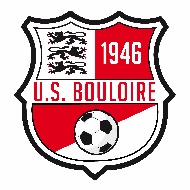 Si problème il y a, merci de me contacter au 06 79 49 05 16.Thomas.Equipe AEquipe B Equipe CAdversaire :Le Mans PTTAdversaire : CoudrecieuxAdversaire :Lieu et horaire du match : Bouloire à 15 hLieu et horaire de match : Bouloire à 13hLieu et horaire du match :Heure de rdv : 13h45 à BouloireHeure de rdv : 12h00 à BouloireHeure de rdv :Ludo MorançaisGaby MarietteForfait ..JC HarasseLucas LebretonMike WentsMaxime ClémentThomas ViauxPierre HeraultAdrien GuillardDamas BaptisteJoachim BlavetteKévin LerouxVincent DangeulAdrien Murillo Jérémy GauthierThomas LedruMathieu CottereauClément PottierQuentin GuillardDamien Poulain Hugues GandonAlex LeboulleuxThomas VerronFlorian RousseauYvan GandonRonan DeloubesDylan LerouxChristopher PautonnierResponsables ResponsablesJCAlexandre LeboulleuxFitosThomas